Тема: «Обсуждение с родителями»«Как  воспитать у ребенка моральные качества»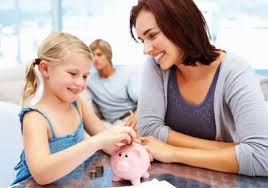                                                Воспитатель:                                            Дзарахохова И.А.В период дошкольного возраста дети усваивают стандарты поведения и критерии их оценки, т.е. желательное это поведение или нет. В этом же возрасте развивается способность оценивать свои действия и их результаты, сравнивать их с ожиданиями окружающих его значимых людей (например, родителей), формируется и проявляется самоуважение, опирающееся на такие моральные чувства как стыд, смущение, гордость. Моральные чувства и качества проявляются у ребенка при общении со сверстниками, взрослыми и в любой его деятельности. Задачи родителей и педагогов, несомненно, включают в себя формирование у ребенка здорового самолюбия и развитие его социально-моральных качеств. Что же это за качества? Несмотря на актуальность данного вопроса для педагогов и психологов, на сегодняшний день единой классификации видов моральных чувств и качеств у детей не существует. Тем не менее, определенная систематизация присутствует, именно с ней мы и познакомимся поближе.Одним из важных моральных чувств дошкольника является чувство правды: ребёнку очень нужно, чтобы его представления об окружающем мире были правдивыми, верными. Именно по этой причине он так стремится овладеть истиной. Разногласие между фактами, действительностью и их словесным описанием воспринимается ребёнком с недоверием, антипатией. Безусловно, что одного стремления к истине недостаточно для того, чтобы малыш вырос честным и совестным. Врождённым считается тяготение к познанию истины, а вот чувство правдивости нужно воспитать. Именно оно способствует ощущению душевного комфорта для личности. Искренность и правдивость – важные проявления личностного развития. Воспитание совести, чувства правдивости – вещи достаточно тонкие, особенно в дошкольном возрасте, когда ребёнок склонен к выдумыванию и фантазёрству. Этот процесс требует от взрослого человека здравого мышления, педагогической компетентности, тактичности, установления и поддержки взаимного доверия.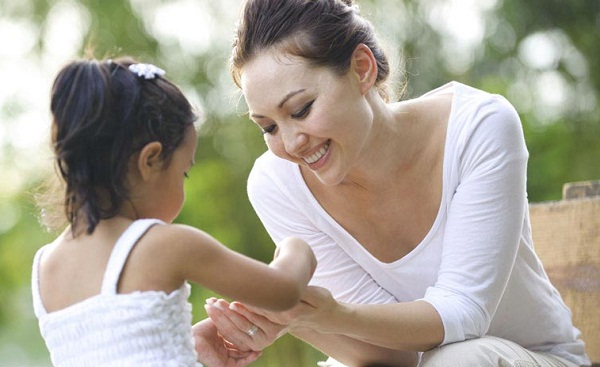 Чувство доверия проявляется у дошкольника по отношению к тем, кто вызывает у него позитивные эмоции. Это чувство выражается в открытости ребёнка, его стремлении контактировать с другими, в ощущении душевного комфорта от общения, в его готовности доверять человеку свои тайны и желания, делиться мыслями и переживаниями. Основанием для проявления ребёнком этого чувства является его позитивное отношение к окружению, опыт общения (в первую очередь с родителями), вера в то, что его всегда смогут поддержать в трудную минуту.Чувство справедливости – это переживание ребенком своего стремления воплотить в жизнь правду, постигнуть истину, непринуждённо относиться к сверстникам и взрослым. Оно базируется на восприятии ребёнком понятия о нормах «хорошо» и «плохо». Ими оперируют во время банальных действий (распределение игрушек, ролей),  внешних примеров проявления этих норм, когда ребёнок под влиянием наставлений родителей должен сам определить то или иное.  Формированию чувства справедливости способствует объективность оценки действий ребёнка, а также развитие у малыша адекватной оценки самого себя.Чувство эмпатии заключается в способности дошкольника понимать переживания других и сознательно стремиться помочь, проявить отзывчивость, сочувствие. Умение сопереживать формирует ребёнка, как часть социума. Развитие этого морального чувства ограничивает проявление нашего эгоизма, помогает ощутить себя на месте другого. Воспитание эмпатии заключается в поддержке ребёнка, если тот совершил что-то на благо и без корысти, не ожидая за это сверх похвалы, а воспринимая как естественный поступок. Чувство сопереживания также способствует восприятию дошкольником понятия «гуманизм», помогает адекватно осознать мнение и критику другого, помогает стать отзывчивым.Чувство симпатии содержится в  способности ребёнка отдавать предпочтение одним людям в сравнении с другими. Чем более благосклонен человек, тем более он симпатичен. Это чувство проявляется ребёнком в мелких поступках и деяниях: сесть рядышком, радостно приветствовать при встрече, вместе играть и разговаривать, рассказывать другим об объекте своей симпатии. Впрочем, дошкольник в своей расположенности к человеку руководствуется не только «силой притяжения» или детской влюблённостью, а достаточно весомыми мотивами – признанием авторитета конкретного лица, восприятием того, что вместе вероятность достигнуть желаемого возрастает.Такое моральное чувство, как чувство собственного достоинства проявляется у дошкольника во время критики со стороны других, особенно авторитетных для него людей, в соответствии с его моральными нормами. Это чувство имеет место при попытке ребёнка отстоять своё «Я», свои права как личности или исполнителя определенной работы. Это чувство тесно связано с такой чертой характера как честность и является составной частью моральных эмоций. Близкими к нему являются чувства самоуважения и самолюбия. Самоуважение дошкольника формируется под влиянием вежливого отношения, которое опирается на признание и выявление положительных качеств ребенка, его успешности в какой-либо деятельности. Самолюбие объединяет чувство собственного достоинства ребенка и его отношение к оценке окружающих. В целом же, воспитание у детей чувства собственного достоинства, самоуважения, как и других моральных чувств и качеств, в том числе совести, альтруизма, ответственности, способствует развитию у малыша способностей к адекватной оценке себя и других, умения сдерживать себя, действовать не импульсивно, а сознательно. Задача взрослых состоит в том, чтобы в процессе общения и совместной деятельности с ребенком создавать и поддерживать атмосферу жизнелюбия, оптимистическое настроение, положительное эмоциональное состояние, чувство защищенности, интереса к окружающему миру.